Madrid, 8 de abril de 2020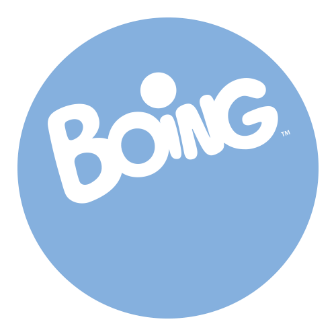 PROGRAMACIÓN DE BOING PARA EL VIERNES 10 DE ABRILEsta programación podrá sufrir modificaciones en función de la actualidad.10/04/2020VIERNESBOING6:00TPMR BEAN: 'NIÑO ARTILUGIOS/ LA VISITA'216:20TPMR BEAN: 'BEAN ECOLOGISTA'316:35TPTAFFY: 'LICENCIA PARA AYUNAR'136:45TPTAFFY: 'EL LADRON DE GATOS'146:50TPTAFFY: 'EL DIA DEL MAPACHE'157:00TPEL SHOW DE TOM Y JERRY: 'BUSCANDO EL AMOR'1487:05TPEL SHOW DE TOM Y JERRY: 'A VIVA VOZ'1497:15TPEL SHOW DE TOM Y JERRY: 'HÁMSTERES POR DOQUIER'1507:35TPEL SHOW DE TOM Y JERRY: 'NUNCA DIGAS SIEMPRE'2457:40TPEL SHOW DE TOM Y JERRY: 'ACAMPADA EN EL BOSQUE'2467:45TPEL SHOW DE TOM Y JERRY: 'BATEO EXPLOSIVO'2477:50TPEL SHOW DE TOM Y JERRY: 'LAS CANICAS PERDIDAS'1477:55TPTAFFY: 'CHIRRIDOFOBIA'768:05TPTAFFY: 'CLON, DULCE CLON'778:10TPTAFFY: 'EL SILENCIO DE LOS PORTAZOS'788:20TPTAFFY: 'OPERACIÓN MININO'18:30TPTAFFY: 'UN PROBLEMA MENOR'28:35TPTAFFY: 'SIN ATADURAS'38:40TPTAFFY: 'SUERTE 500'508:45TPDORAEMON: '¡NO PUEDE SER!¡NOBITA HA SACADO UN 100/TESORO DEL PASO DE CHINKARA'1.1019:20TPDORAEMON: 'LA LINTERNA DEL LUJO/EL GRAN SUCESO 25 AÑOS DESPUES DE QUE NOBITA SACARA UN 100'1.1029:45TPDORAEMON: 'LAS GAMBAS FRITAS DE NOBITA/¡AYUDAME!BOTE DE RESCATE!'1.10310:10TPEL ASOMBROSO MUNDO DE GUMBALL: 'LOS QUEJICAS / LAS VACACIONES'4310:35TPEL ASOMBROSO MUNDO DE GUMBALL: 'EL VECINO'1.03110:45TPEL ASOMBROSO MUNDO DE GUMBALL: 'EL PACTO'1.03211:00TPTEEN TITANS GO!: 'EL QUE RÍE EL ÚLTIMO'1.14511:10TPTEEN TITANS GO!: 'AVENTURAS EN OREGON'1.14611:25TPTEEN TITANS GO!: 'COMPAÑEROS/DESAPARECIDO'2311:45TPTEEN TITANS GO!: 'CBCY CUMPLEAMISTAD'1.20112:00TPEL MUNDO DE CRAIG: 'LA GRAN FIEBRE DEL FÓSIL'3812:10TPEL MUNDO DE CRAIG: 'AVENTURAS A SOLAS'3912:25TPVÍCTOR Y VALENTINO: 'GATOCALIPSIS'3312:35TPVÍCTOR Y VALENTINO: 'BANDA DE POR VIDA'3412:50TPSOMOS OSOS: 'MI PANDILLA'1613:00TPSOMOS OSOS: 'EMERGENCIA'1713:20TPSOMOS OSOS: 'EL AMIGO DE PANDA'5013:25TPREAL MOM1514:15TPLOS THUNDERMANS: 'CUATRO HÉROES Y UN BEBÉ'12114:40TPLOS THUNDERMANS: 'ANIMADORAS Y REGALOS PELIGROSOS'12215:05TPNICKY, RICKY, DICKY Y DAWN: 'LA REVISIÓN MÉDICA'1915:30TPCINE: 'DORAEMON Y EL NACIMIENTO DE JAPÓN'Título original: 'NOBITA AND THE BIRTH OF JAPAN'JAPÓN/INFANTIL/2017Sinopsis: Kukuru, un niño que vivía hace 70.000 años, es engullido por una distorsión espacio temporal y aparece en el presente. Mientras tanto, Nobita decide una vez más irse de casa y le pide a Doraemon todo lo necesario para vivir sin depender de nadie.17:00TPEL MUNDO DE CRAIG: 'TU LA LLEVAS'117:10TPEL MUNDO DE CRAIG: 'GANAS DE EXPLORAR'217:25TPMAO MAO: 'MI ARMA FAVORITA'1617:35TPMAO MAO: 'LA AEROCICLETA DE MAO MAO'1417:45TPTOONY TUBE: 'POTINGUES CHALLENGE 3: MÁS PUAJ QUE NUNCA'6917:50TPVÍCTOR Y VALENTINO: 'LA FIESTA DE GUILLERMO'3018:00TPVÍCTOR Y VALENTINO: 'ESCAPE DE BAHÍA BEBÉ'3118:15TPVÍCTOR Y VALENTINO: 'EL GRAN ROBO DE HONGOS'3218:35TPTOONY TUBE: 'COSAS QUE ME DAN RABIA DEL ASOMBROSO MUNDO DE GUMBALL'6818:40TPEL ASOMBROSO MUNDO DE GUMBALL: 'EL JEFE / LA LLAVE'4519:05TPEL ASOMBROSO MUNDO DE GUMBALL: 'LA LEY / LA ALERGIA'4619:30TPNICKY, RICKY, DICKY Y DAWN: 'YO TE CUBRO'919:55TPLOS THUNDERMANS: 'LA HISTORIA DE ENEMISTAD'14120:25TPDORAEMON: 'EL ACUARIO PORTÁTIL / EL RECOMPENSAMONO / EL LARGO DÍA DE NOBITA'1.13520:50TPDORAEMON: 'EL GRAN PLAN DE NOBITA PARA LA VERBENA DE VERANO/EN EL DESIEETO DEL SAHARA NO SE PUEDE ESTUDIAR'1.08221:20TPCARTOONS: '¡SCOOBY-DOO! Y EL INTRÉPIDO BATMAN'Titulo original: 'SCOOBY-DOO & BATMAN: THE BRAVE AND THE BOLD'EE.UU./INFANTIL/201823:00TPLOS THUNDERMANS: 'LA INCREÍBLE CARRERA RATONIL'13423:30TPLOS THUNDERMANS: 'OS PRESENTAMOS A LOS MALVADOMAN'13623:55TPTEEN TITANS GO!: 'PENSAD EN VUESTRO FUTURO'1.1410:05TPTEEN TITANS GO!: 'A LA CAZA DEL TESORO'1.1420:15TPTEEN TITANS GO!: 'HAY QUE ESFORZARSE UN POCO'1.1290:25TPTEEN TITANS GO!: 'EL EPISODIO DE LA BOTELLA'1.1300:40TPEL ASOMBROSO MUNDO DE GUMBALL: 'EL NOMBRE / LOS EXTRAS'421:00TPEL ASOMBROSO MUNDO DE GUMBALL: 'LOS QUEJICAS / LAS VACACIONES'431:25TPNINJAGO MASTERS OF SPINJITZU: 'JUEGO DE MÁSCARAS'811:45TPNINJAGO MASTERS OF SPINJITZU: 'PAVOR A LA LLEGADA'822:10TPMR BEAN: 'LA CARRERA/HUEVOS CON BEAN'232:30TPMR BEAN: 'DESQUICIADO/ UNA GRAN INVITACIÓN'242:55TPMI CABALLERO Y YO: 'AMANECER ROJO'1333:05TPMI CABALLERO Y YO: 'NO TAN RÁPIDO'1343:10TPMI CABALLERO Y YO: 'COLBERT EL INTRÉPIDO'1173:15TPMI CABALLERO Y YO: 'PRINCESA JIMMY'1353:25TPMI CABALLERO Y YO: 'KURT, EL ESCUDERO RELUCIENTE'1363:40TPNINJAGO MASTERS OF SPINJITZU: 'VERDADERO POTENCIAL'834:00TPNINJAGO MASTERS OF SPINJITZU: 'GOLPE EN LA PEQUEÑA NINJAGO'844:25TPMR BEAN: 'REDECORACIÓN REAL/ SÚPER CALABACÍN'254:35TPMR BEAN: 'DESQUICIADO/ UNA GRAN INVITACIÓN'244:45TPMI CABALLERO Y YO: 'ROJO EL VIEJO'1374:55TPMI CABALLERO Y YO: 'JIMMY ENTRENA'1385:10TPMI CABALLERO Y YO: 'JACK DURMIENTE'1395:20TPMI CABALLERO Y YO: 'EL RETORNO DEL CISNE'1405:30TPCHOWDER: 'GOMA DE PASTAR'5